Company NameAddressCityCountryPostalCompany NameAddressCityCountryPostalCompany NameAddressCityCountryPostalInvoice
Invoice
Invoice
Invoice
Invoice
Invoice
Bill to:Company NameAddressCityPostalDetails:Invoice No: 0001 Date: 10/10/2021Terms: 30 daysDue Date: 11/10/2021   Details:Invoice No: 0001 Date: 10/10/2021Terms: 30 daysDue Date: 11/10/2021   Details:Invoice No: 0001 Date: 10/10/2021Terms: 30 daysDue Date: 11/10/2021   Details:Invoice No: 0001 Date: 10/10/2021Terms: 30 daysDue Date: 11/10/2021   Details:Invoice No: 0001 Date: 10/10/2021Terms: 30 daysDue Date: 11/10/2021   Notes:
Lorem ipsum dolor sit amet, consectetur adipiscing elit. Praesent ut nisi tempus massa blandit luctus.Notes:
Lorem ipsum dolor sit amet, consectetur adipiscing elit. Praesent ut nisi tempus massa blandit luctus.Sub-total$000.00Notes:
Lorem ipsum dolor sit amet, consectetur adipiscing elit. Praesent ut nisi tempus massa blandit luctus.Notes:
Lorem ipsum dolor sit amet, consectetur adipiscing elit. Praesent ut nisi tempus massa blandit luctus.Tax rate$000.00Notes:
Lorem ipsum dolor sit amet, consectetur adipiscing elit. Praesent ut nisi tempus massa blandit luctus.Notes:
Lorem ipsum dolor sit amet, consectetur adipiscing elit. Praesent ut nisi tempus massa blandit luctus.Tax$000.00 Total$00000.00This free invoice template was provided to you by Invoice2go. To try it free click here to learn more
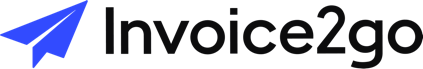 This free invoice template was provided to you by Invoice2go. To try it free click here to learn more
This free invoice template was provided to you by Invoice2go. To try it free click here to learn more
This free invoice template was provided to you by Invoice2go. To try it free click here to learn more
This free invoice template was provided to you by Invoice2go. To try it free click here to learn more
This free invoice template was provided to you by Invoice2go. To try it free click here to learn more
This free invoice template was provided to you by Invoice2go. To try it free click here to learn more
